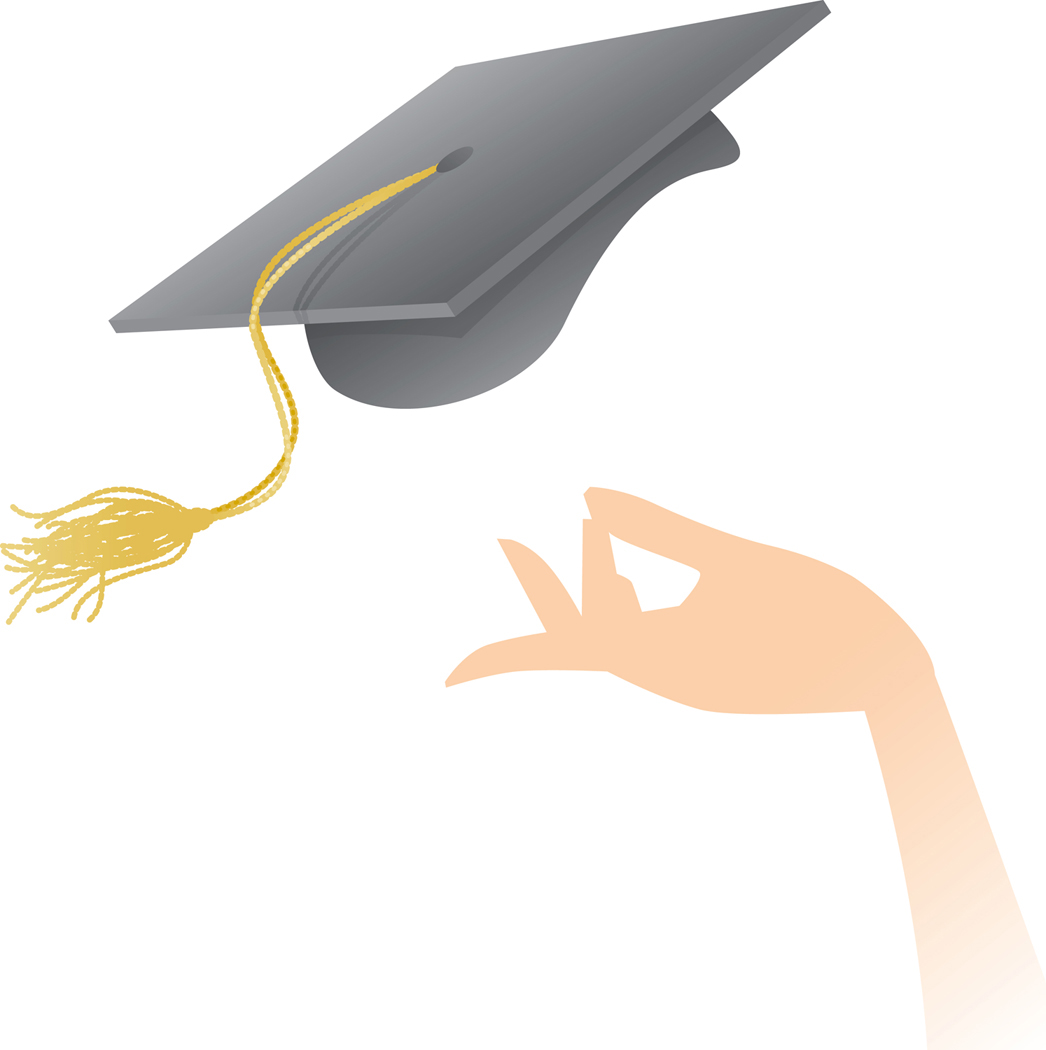    KALENDARZ ROKU SZKOLNEGO 2018/20193.09.2018Uroczyste rozpoczęcie roku szkolnego 2018/201913.10.2018Dzień Edukacji Narodowej XV Dni ProkocimiaŚlubowanie i pasowanie uczniów klas pierwszych1.11.2018Wszystkich Świętych2.11.2018Dzień wolny od zajęć dydaktyczno-wychowawczych 9.11.2018Święto Niepodległości23.12.2018-31.12.2018Zimowa przerwa świąteczna1.01.2019Nowy Rok14.01.2019-27.01.2019Ferie zimowe15.04.201916.04.201917.04.2019 Egzamin ósmoklasistyDni wolne od zajęć dydaktyczno-wychowawczych18.04.2019-23.04.2019Wiosenna przerwa świąteczna29-30.04.2019Dzień wolny od zajęć dydaktyczno-wychowawczych1.05.2019Święto Pracy2.05.2019Dzień wolny od zajęć dydaktyczno-wychowawczych3.05.2019Święto Konstytucji 3 Maja17.05.2019Święto Szkoły  Dzień wolny od zajęć dydaktyczno-wychowawczych1.06.2019XIV Piknik Rodzinny20.06.2019Boże Ciało21.06.2019Uroczyste zakończenie roku szkolnego 2018/2019